Objectif : S211Savoir identifier des aliments du groupe des féculents.Savoir repérer les principaux constituants alimentaires des féculents et  connaitre leurs rôles.Savoir mettre en relation les modifications physicochimiques des féculents et les applications culinaires.Rappel sur le rôle des glucides dans l’organisme :Les féculents sont sources d’amidon qui est un glucide complexe.Entourer les aliments du groupe des féculents.Rappeler le principal rôle des glucides dans l’organisme.Les glucides dans l’organisme ont comme rôle  principale, un rôle énergétique.Sélectionner sur le document suivant, les réponses correspondant à chaque situation du sportif.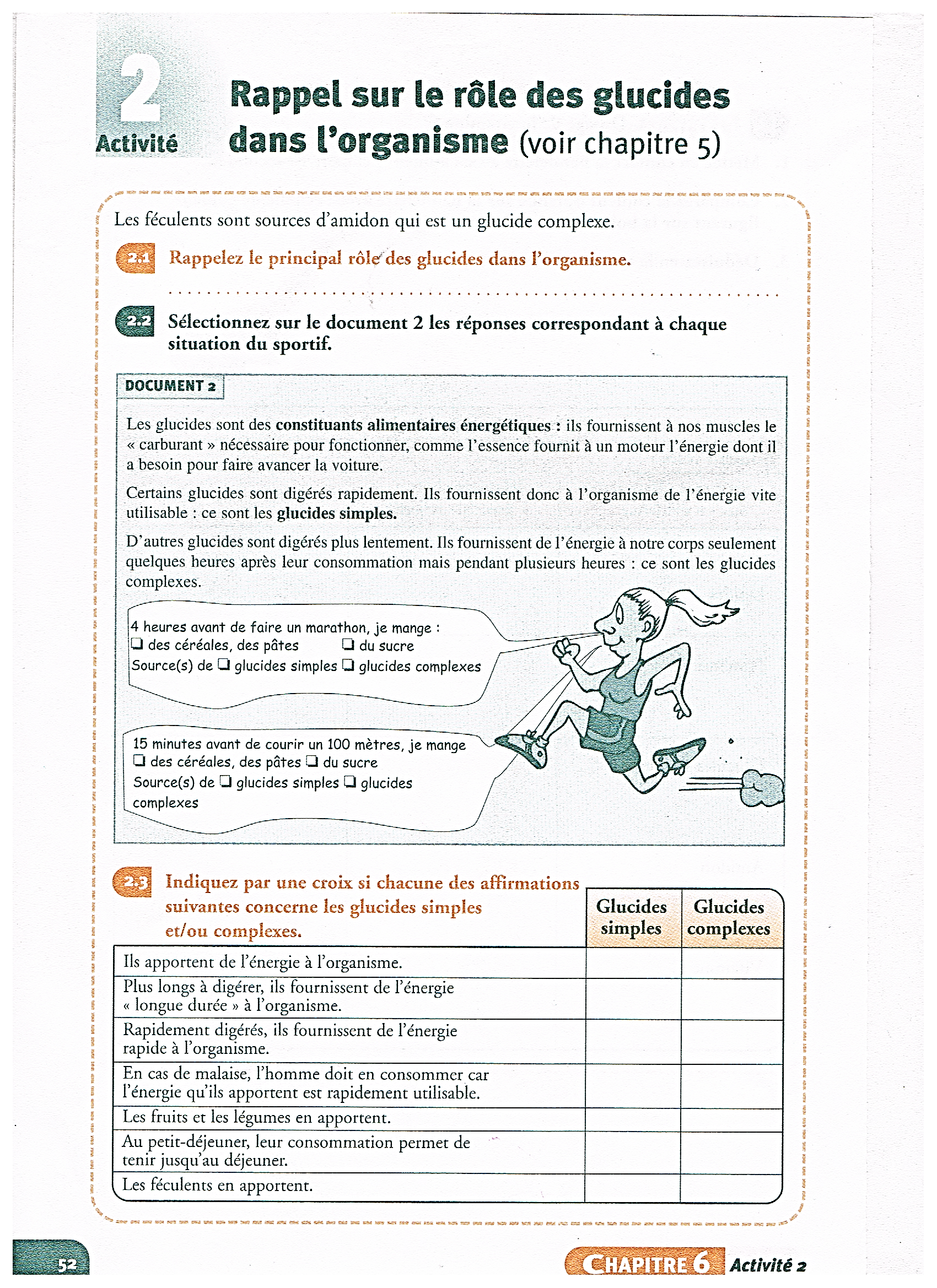 Indiquer par une croix si chacune des affirmations suivantes concerne les glucides complexes et/ou simples.Les autres intérêts nutritionnels des féculents :1 - Les féculents  apportent aussi des protéines. D’origines végétales, celles-ci n’apportent pas toutes les acides aminés indispensables à l’organisme. Elles sont de moins bonne qualité nutritionnelle que les protéines animales.Nommer  le constituant de base des protéines.Le constituant de base des protéines sont les acides aminés.Quel est le rôle principal des protéines.Le rôle principal des protéines est un rôle constructeur.Nommer 3 groupes d’aliments riches en protéines.Les groupes riches en protéines sont les VPO, les produits laitiers et les féculents.2-Les féculents apportent aussi d’autres constituants alimentaires :Extrait de la table de composition des aliments :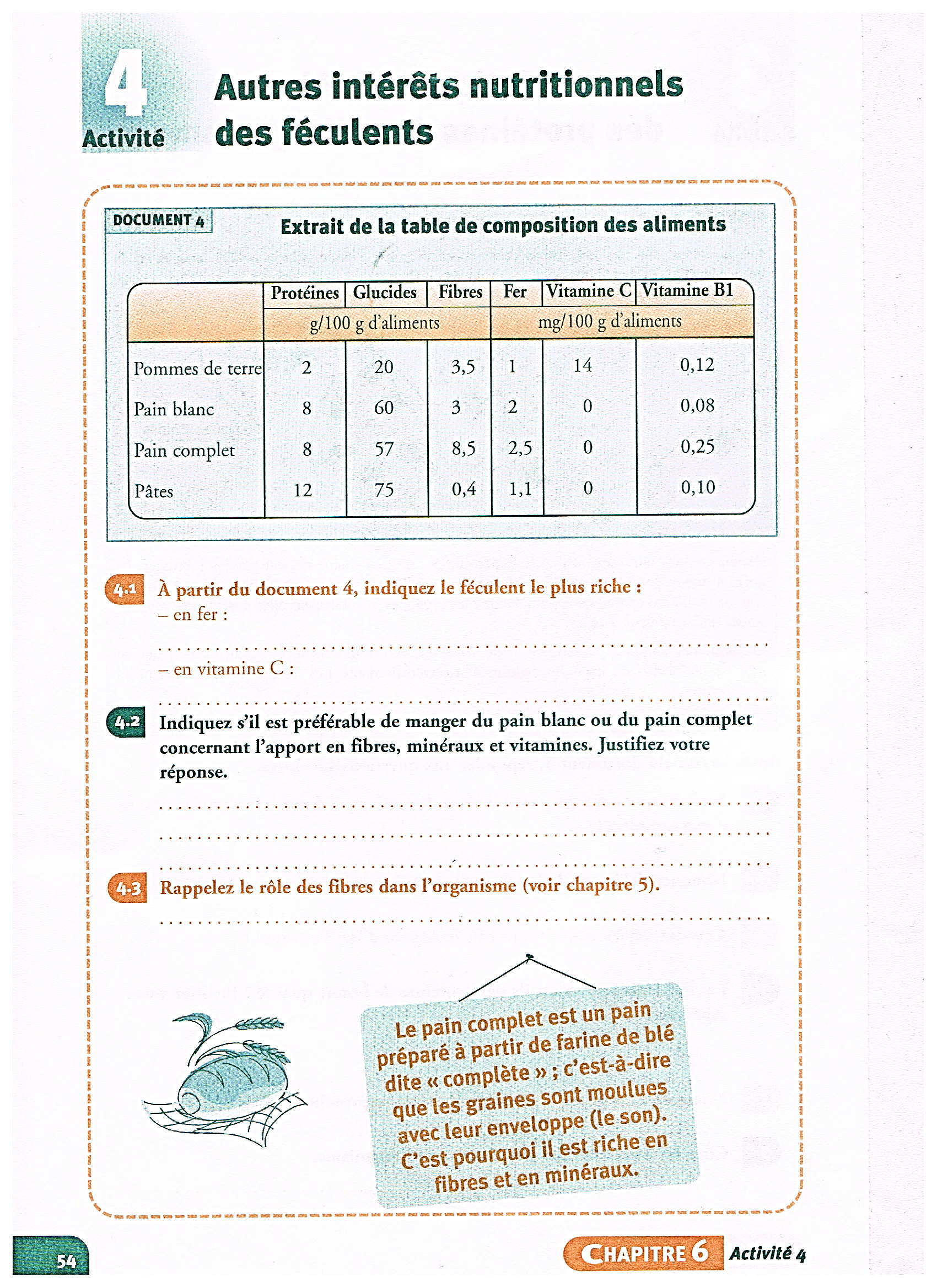 A partir du document suivant, indiquer le féculent le plus riche :En fer : Le pain complet En vitamine C : La pomme de terreD’après vous, est-il préférable de manger du pain blanc ou du pain complet, concernant l’apport en fibres, minéraux et vitamines.Il est préférable de manger du pain complet car il apporte plus de fibres et de vitamines que le pain blanc (8,5g de fibres pour 100g d’aliments au lieu de 3g et 0,25mg de vitamines B1 pour 100g d’aliments au lieu de 0,08mg).Rappeler le rôle des fibres dans l’organisme.Les fibres ont un rôle fonctionnel, il aide au bon fonctionnement du transit intestinal (la digestion).Action de la chaleur humide sur l’amidon :Indiquer les constituants alimentaires du maïs qui permettent sa transformation en pop-corn.Les constituants alimentaires du maïs qui permettent sa transformation en popcorn sont l’amidon ( un glucide complexe) et l’eau.Expliquer ce qu’entraine l’action de la chaleur sus ces constituants alimentaires.Quand l’amidon chauffe à plus de 65°c, l’amidon absorbe l’eau et gonfle. Il gonfle tellement qu’il éclate. Ainsi le grain de maïs éclaté est devenu du pop-corn.Le mystère du pop-corn !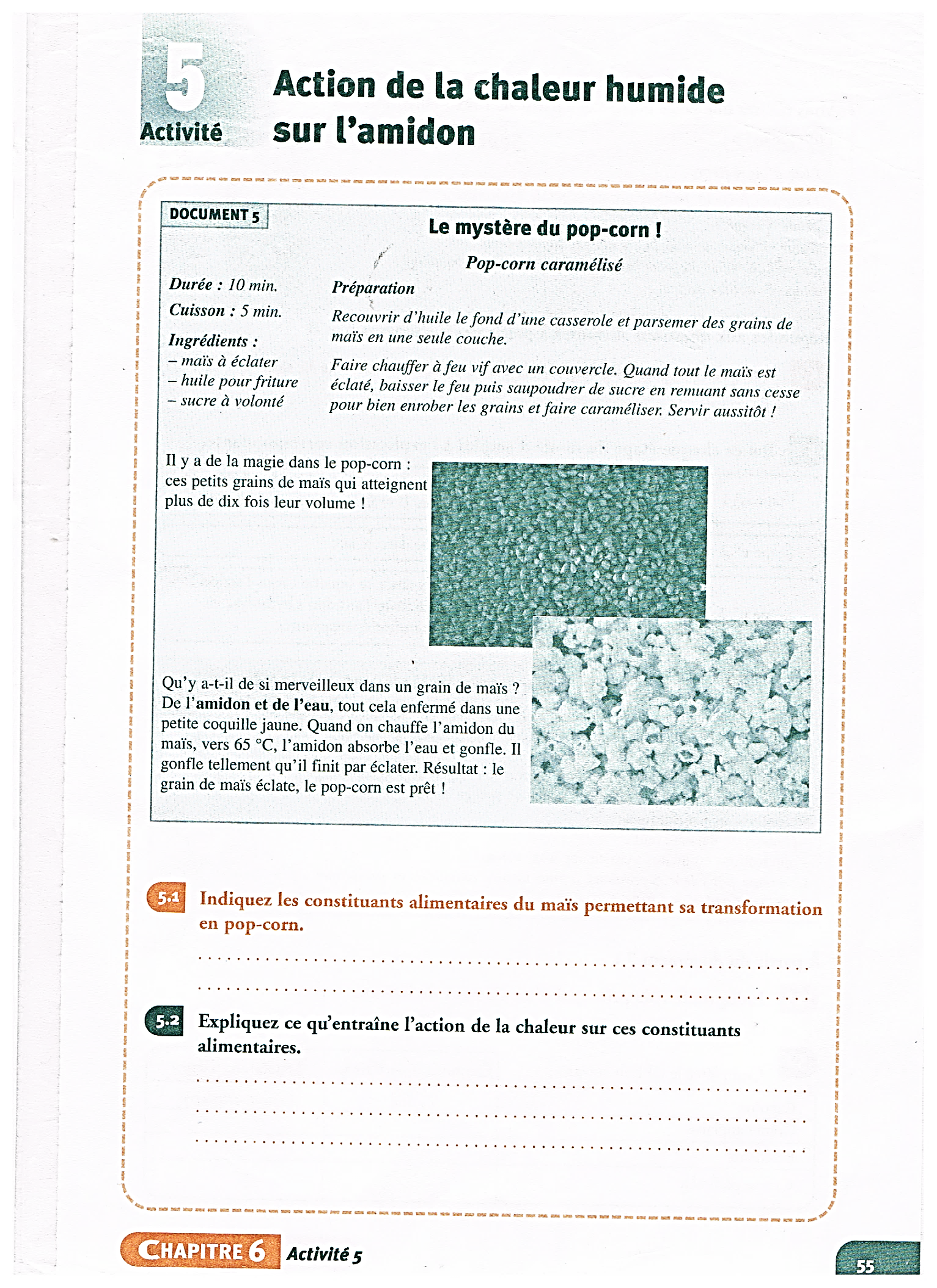 Document : Sauce béchamel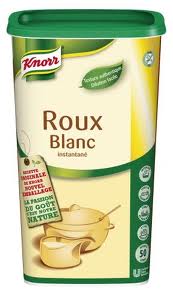 Liste ingrédients :Farine de froment, matière grasse végétale hydrogénée.Mode emploi :Etape 1 : verser le roux blanc dans le liquide bouillant.Etape 2 : remuer au fouet jusqu’ épaississement du mélange.Etape 3 : retirer du feu.Indiquer l’ingrédient responsable de l’épaississement de la sauce béchamel (document suivant). L’ingrédient responsable de l’épaississement de la sauce béchamel est la farine car elle va se gonfler d’eau sous l’action de la chaleur. Relier chaque étape du mode d’emploi à l’explication correspondante.L’ESSENTIEL :Les aliments du groupe :Les féculents sont représentés par les céréales comme le blé, le maïs, le sarrasin, le riz… ainsi que les pommes de terre, le pain, les pâtes sans oublié les légumes secs (pois chiche, haricots rouges, flageolets, lentilles…)Caractéristiques nutritionnelles des féculents :Les féculents sont des aliments énergétiques qui interviennent  dons la contraction musculaire. Ils sont sources de protéines végétales de qualité moyenne mais non négligeables. Les apports en vitamines et en minéraux  sont surtout intéressants dans les produits céréaliers complets.Action de la chaleur humide sur l’amidon :L’amidon n’est pas soluble dans l ‘eau :A froid, il forme après agitation une solution laiteuse, le lait d’amidon  puis les grains d’amidon se déposent progressivement au fond ;A chaud, on obtient une masse compacte, l’empois d’amidon. L’amidon est une grosse molécule qui forme des grains. Sous l’action de la chaleur, l’amidon absorbe l’eau présente dans le milieu, les grains gonflent et le mélange épaissit.Date, Nom, Classe:CUISINE :c) Sciences de l’alimentationCAP Date, Nom, Classe:LES FECULENTSPROFProfesseur :  Mme LemariéBananeRizTomatesCrème fraicheŒufs Pomme de terrePainEauPetits poisBiscuitsFromageBléLentillesLaitSpaghettisucetteGlucides simplesGlucides complexesIls apportent de l’énergie à l’organisme.xxPlus long à digérer, ils fournissent de l’énergie « longue durée » à l’organisme.xRapidement digérés, ils fournissent de l’énergie rapide à l’organisme.xEn cas de malaise, l’homme doit en consommer car l’énergie qu’ils apportent est rapidement utilisable.xLes fruits et légumes en apportent.xAu petit déjeuner, leur consommation permet de tenir jusqu’au déjeuner.xLes féculents en apportent.xEtape 1 -- Sous l’action de la chaleur, l’amidon absorbe l’eau, gonfle et se gélifie. Il se forme un empois d’amidon.Etape 2 -- Le roux se disperse dans le lait.Etape 3 -- Pour éviter que la sauce se liquéfie : sous l’action  prolongée de la chaleur, l’amidon s’hydrolyse en petites molécules moins épaississantes.Principaux constituants alimentairesRôles dans l’organismeGlucides complexes : amidonRôle énergétiqueProtéines d’origine végétaleRôle constructeur, fonctionnel et énergétiqueFibresRôle fonctionnel : facilite le transit intestinal